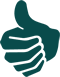 ArbeitsblattEs lohnt sichMeine persönliche Liste, warum es sich lohnt, sich fair und korrekt zu verhalten:Verhältst du dich korrekt und fair, hast du meistens auch selbst Vorteile davon. Warum?Weitere Arbeitsblätter auf feelok - Lehrpersonen und Multiplikator:innenwww.feel-ok.ch, www.feel-ok.at, www.feelok.de